Памятка для посетителейпо профилактике коронавирусной инфекцииВ целях недопущения распространения коронавирусной инфекции COVID-19 и Вашей же безопасности рекомендуем пользоваться следующими правилами.ПРАВИЛО 1. СОБЛЮДАЙТЕ РАССТОЯНИЕ И ЭТИКЕТ  Заходите в помещение, убедившись, что в нем присутствует небольшое количество людей. Допустимое количество посетителей по рекомендациям Роспотребнадзора - 1 человек на .Заходя в помещение, наденьте маску и перчатки.Держитесь от посетителей на расстоянии , особенно если у них кашель, насморк и болезненный вид.Избегайте и не трогайте руками глаза, нос или рот.Избегайте и лишний раз не прикасайтесь к предметам, товару, поверхностям.Старайтесь расплачиваться платежными картами, не наличными.ПРАВИЛО  2. ЧАСТО МОЙТЕ РУКИ С МЫЛОМ     Мойте и дезинфицируйте руки после посещения мест массового скопления людей. Мыть руки с мылом необходимо 20-30 секунд. Если нет возможности помыть руки, пользуйтесь спиртсодержащими или дезинфицирующими салфетками.ПРАВИЛО 3. ЗАЩИЩАЙТЕ ОРГАНЫ ДЫХАНИЯ И КОЖНЫЕ ПОКРОВЫ СРЕДСТВАМИ ИНДИВИДУАЛЬНОЙ ЗАЩИТЫ (СИЗ)СИЗ используют:при посещении мест массового скопления людей, поездках в общественном транспорте.при уходе за больными острыми респираторными вирусными инфекциями.при общении с лицами с признаками острой респираторной вирусной инфекции.ПРАВИЛО 4.  ПРАВИЛЬНО НОСИТЕ МАСКУ Маски могут быть одноразовыми или применяться многократно. Нельзя все время носить одну и ту же маску. Медицинскую маску заменяют через 2-3 часа.Важно правильно носить маску:маска должна тщательно закрепляться, плотно закрывать рот и нос, не оставляя зазоров;старайтесь не касаться поверхностей маски при ее снятии, если вы ее коснулись, тщательно вымойте руки с мылом или спиртовым средством;влажную или отсыревшую маску следует сменить на новую, сухую;использованную одноразовую маску следует утилизировать.Благодарим за понимание! Берегите себя и будьте здоровы.УТВЕРЖДЕНОДиректор ООО АП Калейдоскоп Баженова Ю.Н.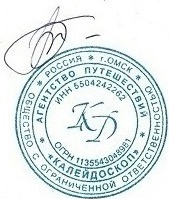 